    2021 PROGRAMME OF EVENTS – Subject to change due to COVID (updated 19 April)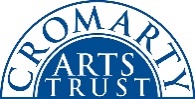 DATEEVENTTIMINGSVENUECOSTNOTESMARCH20 & 21Cromarty Virtual Ukulele Weekend5 x workshops; see web for detailsVirtual£10 + booking fee per workshopBookings via Eventbrite links on our web pageMAY2Intro to Willow Weaving10.00-16.30Stables£65Packed lunch    FULLMAY22 & 23Dressmaking10.00-16.30Stables£120Packed lunch    FULLMAY28The Aurora Quartet19.30Stables£10MAY29 & 30Celtic Art10.00-16.30Stables£150Lunches at OB4The Aurora Quartet19.30Stables£10JUNE5 & 6Drawing & Painting Outdoors10.00-16.30Old Brewery & outside£120Lunches at OBJUNE12 & 13Beginners Sewing10.00-16.30Stables£120Packed lunchJUNE26 & 27Basket Making 10.00-16.30Stables£145Packed lunch     FULL10Writing Workshop10.00-16.30Old Brewery£65Packed lunch JULY9-18Black Isle Collective ExhibitiontbcStablesFREEJULY23Feis Rois Ceilidh TrailtbcStablestbcJULY30 & 31Making Silver Jewellery10.00-17.00Stables£240Lunches at OBAUGUST1Making Silver Jewellery10.00-17.00Stables£240Lunches at OBAUGUST7 & 8Dressmaking10.00-16.30Stables£120Packed lunchAUGUST13-22Cromarty Group ExhibitiontbcStablesFREEAUGUST21 & 22Landscape Painting in Oils10.00-16.30Old Brewery & outside£130Lunches at OBAUGUST28 & 29Portrait Painting in Oils10.00-16.30Stables£150Lunches at OBSEPTEMBER11 & 12Life Drawing10.00-16.30Stables£150Lunches at OBSEPTEMBER17, 18Stained Glass10.00-16.30Stables£80Packed lunchSEPTEMBER22Lino Printing10.00-16.30Stables£70/£85Packed lunchSEPTEMBER24-26Harp VillagetbcOld BrewerytbcSEPTEMBER25, 26Textile Printing10.00-16.30Stables£70Packed lunchOCTStone LetteringStablesExact dates tbcOCT23Notebook Making10.00-16.30Stables£65Packed lunchOCTStudent Residency PrizetbctbcNOVEMBER6 & 7 Writing Workshop10.00-16.30Old Brewery£130Packed lunchNOVEMBER6 tbcDrumming Day10.00-16.30StablestbcNOVEMBER11GAIA Concert19.30Stables£10NOVEMBER20Free Motion Embroidery10.00-16.30Stables£60Packed lunchNOVEMBER21Sewing: Christmas Decs10.00-16.30Stables£60Packed lunchNOVEMBER26-28Christmas MarketOld BreweryAPPLIED CRAFTVISUAL ARTWRITING W/SHOPOTHER EVENTMUSIC W/SHOPEXHIBITIONLIVE MUSIC